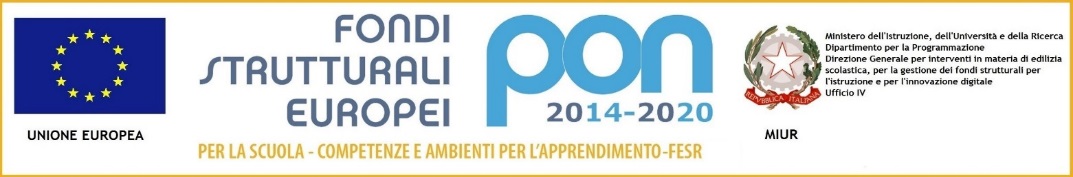 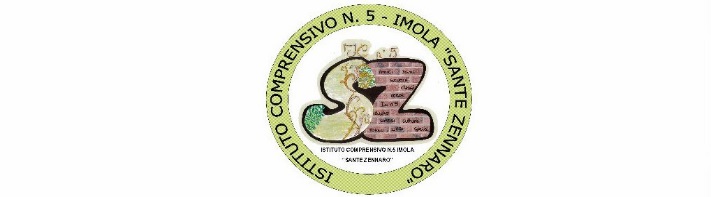 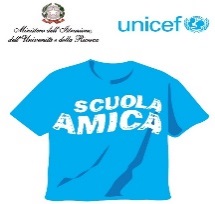 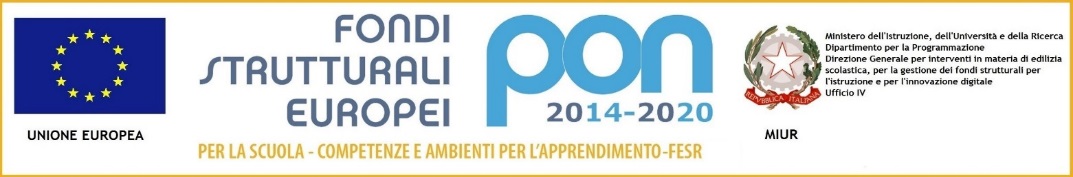 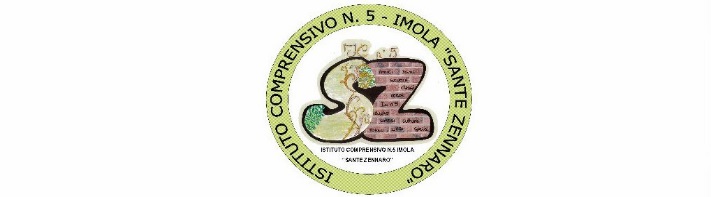 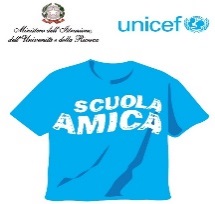 Istituto Comprensivo n. 5 di ImolaScuola Amica dei Bambini e dei Ragazzi			40026 Imola (BO) – Via Pirandello, 12 – Segreteria tel. 0542 40109 – fax: 0542 635957			   		         Scuola dell’Infanzia tel. 0542- 40757 – Scuola Primaria tel. 0542-40613 – Scuola Secondaria tel. 0542-42288Scuola primaria Rodari  tel. 0542-43324 -  Scuola Infanzia  Rodari  tel. 0542-40137e-mail Segreteria: boic84200r@istruzione.it    posta elettronica certificata: boic84200r@pec.istruzione.itsito: www.ic5imola.gov.it         Codice Fiscale: 90032170376    Codice Univoco: UFU54V					Imola, 18 ottobre 2017				Ai Genitori degli Alunni I.C. n. 5 Imola                            Sito web      Oggetto: “ La mezza maratona d’Italia” con Giorgio Calcaterra	Il giorno 29 ottobre 2017, presso l’Autodromo Dino Ferrari di Imola, in occasione del progetto” Un weekend in  festa, si svolgerà La Mezza Maratona d’Italia”. Si allega il programma.                                   Cordiali Saluti									Il Dirigente Scolastico									Prof.ssa Adele D’Angelo